	NHSNA October Conference
Health Trust Building
25 Triangle Park, Concord, NH
8:30 to 3:30  5 Contact Hours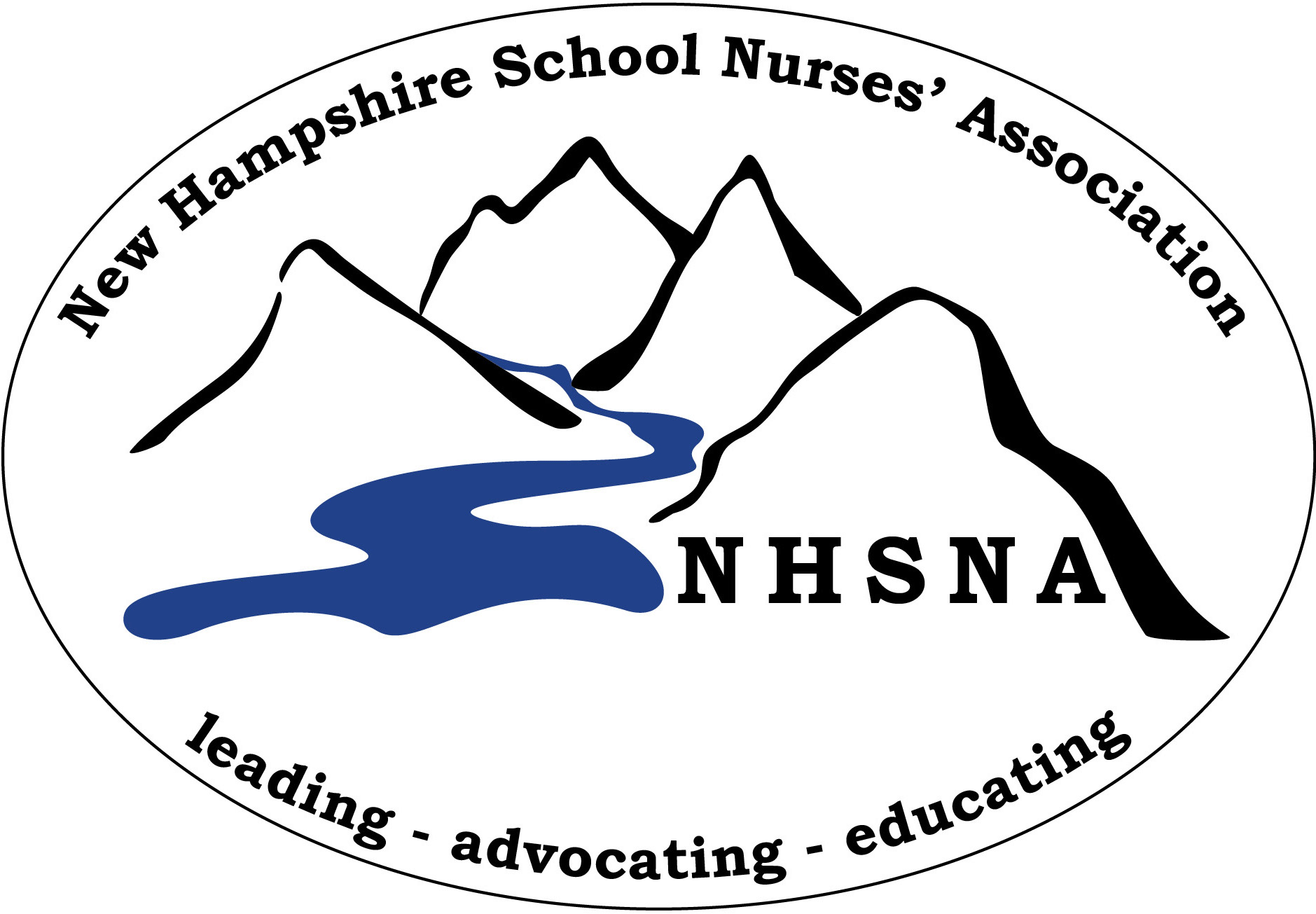 
AGENDA  8:30 to 9:00 Pre-Conference Breakfast and Registration 9:00 – 9:10Welcome and Introductions
Paula MacKinnon, RN Webmaster, NHSNA 9:10 – 10:15Bringing the Protective Factors Framework 
      to Life in Your Work
Julie DayStrengthening Families Director
New Hampshire Children's Trust10:15 – 10:30Break10:30 – 11:45What Now?  
A review of common substances misused by middle and high school students, with an update on new YouTube challenges and a thorough look at Electronic Nicotine Delivery Devices (ENDS).An overview of illicit street drugs and vaping. Laurie Warnock, MPH
NH Education Coordinator
Northern New England Poison Center   11:45 to 12:30Lunch12:30 – 1:15PANDAS
Robin McCune and Cathy Teal RN
Board Membesr, NE PANS/PANDAS Association1:15 – 2:15Mental Health Screening
Candice Porter, Executive Director of Connor’s Climb
Connor’s Climb and SOS Programs2:15 to 3:15Tick and Mosquitoborne Disease 
Carolyn Fredette, MPHVectorborne Disease Surveillance Coordinator Infectious Disease Surveillance SectionDivision of Public Health Services3:15 to 3:30Evaluations, Certificates